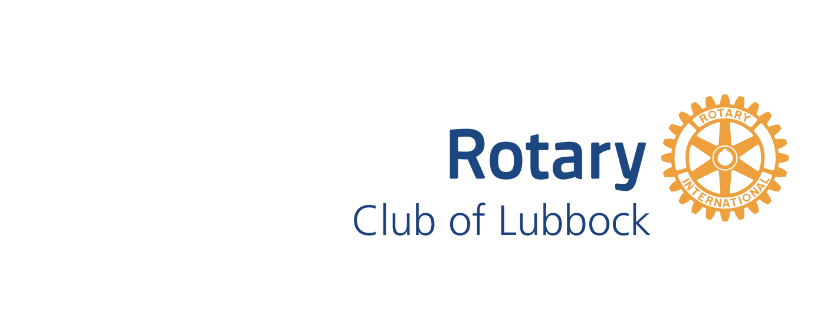 2023 Rotary Club of Lubbock Scholarship ProgramThe Rotary Club of Lubbock (RCL) will award at minimum, one financial scholarship of $8,000.00 to a graduating high school senior attending Coronado, Estacado, Frenship, Lubbock, Lubbock-Cooper, Monterey or Talkington and intending to pursue a baccalaureate degree as a fulltime student from one of the following institutions: Texas Tech University, Lubbock Christian University, Wayland University, South Plains College, or local affiliate campus.  The scholarship will be distributed in increments of $1,000 per semester up to four years, and contingent on the fulfillment of specific ongoing requirements.  Selection is based on academic achievement, extracurricular activities, financial need, and an essay.What is Rotary?Rotary is a worldwide organization of business and professional leaders that provide humanitarian service, encourage high ethical standards in all vocations, and help build goodwill and peace globally.  The motto of Rotary is “Service Above Self.”  The greatest example of Rotary’s service to humanity is its flagship program, Polio Plus, which aims to eradicate polio worldwide.  With UNICEF, the US CDC, and the WHO, Rotary International has contributed over $600 million and countless volunteer hours to help immunize over two billion children.The Rotary 4-Way TestOf the things we THINK, SAY, or DO:Is it the TRUTH?Is it FAIR to all concerned?Will it build GOODWILL and BETTER FRIENDSHIPS?Will it be BENEFICIAL to all concerned?Who is the Rotary Club of Lubbock?Since 1921, we have led the way in Service Above Self in Lubbock and the surrounding area, and our Tradition in Service is still going strong.  Our club has supported many different organizations and charitable efforts, with our main service project being the South Plains Food Bank, which was founded by fellow Rotarian Ray Diekemper in 1983.  As the largest Rotary club in Lubbock and in Rotary District 5730, we believe there is tremendous power in bringing people and resources together to improve lives in our community.EligibilityStudent eligibility for a RCL financial scholarship requires the following criteria be met.  The student:Must be eligible for 2023 graduation from Coronado, Estacado, Frenship, Lubbock, Lubbock-Cooper, Monterey or Talkington high school.Must meet at least ONE of the following requirements:Graduating in the top 20 of their classAcademic grade average of 80 or aboveReceived recognition at the Regional, State, or National LevelMust be accepted to Texas Tech University, Lubbock Christian University, Wayland University, South Plains College, or local affiliate campus and begin enrollment Fall 2023.Must enroll in at least 12 hours (full time student) each semester and maintain a 2.0 grade point average (GPA) or better for the entire term of the scholarship.Must possess or exhibit good citizenship qualities.A variety of factors are considered as part of the evaluation process including: financial need, academic achievement, exemplary community service, and leadership.Application Access, Submission, Due Date, and AssessmentThe scholarship application form can be accessed from a high school counselor or the RCL website: (lubbockrotary.org/Page/scholarship-applications-2023)The completed application, including all required supporting documentation, must be postmarked on or before MARCH 24, 2023.  The complete application includes:Application formEssay response of 500-600 words explaining how you think Rotary’s 4-Way Test (included above) applies to you as a student and how it will apply to you as a future leader.All information is to be typewritten in Times New Roman 12-point font and double spaced.The applicant’s high school transcript with 2023 Fall Semester final grades and current class ranking.Mail to:The Rotary Club of Lubbock		    2023 Scholarship Program1001 Main St., Suite 805Lubbock, Texas 79401Please note: incomplete or late applications will not be considered.Finalists will be required to participate in an in-person interview with the RCL Scholarship committee to be considered for selection.Award Notification and DistributionThe RCL scholarship recipient(s) will be notified by the scholarship committee chair.  Scholarships will be formally presented to the student(s) and family at a Scholarship Banquet.  During the Banquet, a RCL member will be assigned as a mentor to the recipient(s).  Prior to receiving the first installment, the recipient(s) must present first semester class schedule.  Thereafter, proof of grade performance including GPA and class schedule for the following semester must be submitted to receive additional installments.  Schedules and grades should be submitted as soon as possible.  Note: payments may require 5 business days to process.  RCL Scholarship Recipient ExpectationsRecipients are strongly encouraged to:- Attend at least one RCL meeting each year to update the club on education progress.- Satisfactorily complete a four-year degree (with full-time enrollment each semester)- Be involved in campus and community activities- Maintain periodic contact with the assigned RCL mentor- Consider joining Rotaract (Rotaract Clubs | Rotary International) while in school and a Rotary club after graduation. ROTARY CLUB OF LUBBOCK SCHOLARSHIP APPLICATION FORMThis completed form, the essay response, and the applicant’s high school transcript (including Fall 2021 final grades and resulting class standing) must be postmarked by March 24, 2023.Applicant InformationName: _________________________________________ Date of Birth:_______________________________Parent(s) name(s):___________________________________________________________________________Mailing address:_____________________________________________City:____________  Zip:___________Phone (home or mobile):_______________  Email address:__________________________________________Total number of children in applicant’s immediate family, including self:_______________________________High School attending:_________________________________  Anticipated graduation date:______________University/College attending (including location):_________________________________________________Major(s):____________________________________  Minor(s):____________________________________Have you received acceptance: Yes_____  No_____  Future Plans/Career Goals (Attach a separate page if necessary.):Statement of financial need:Please explain why you need this scholarship; include how you plan to finance your college career including any scholarships/grants you have or expect to receive. (Attach a separate page if necessary.)Academic AchievementNumeric High School GPA:______________  Class Ranking:_____________  Class size:________________Please check all that apply to the applicant (required to meet at least ONE):_____  Graduating in Top 20% of Graduating Class_____  Academic GPA of 80 or higher_____  Regional, State, or National level recognition (e.g., UIL Competition, Fine Arts, Science Fair, etc.)High School AccomplishmentsAwards, Honors, Scholarships, College credits earned.  (Attach a separate page if necessary.)Extracurricular Activities including athletics, clubs & offices held, service projects, employment, etc.(Attach a separate page if necessary.)EssayExplain how you think Rotary’s 4-Way Test applies to you as a student and how it will apply to you as a future leader.  Please complete on a separate page utilizing Times New Roman 12-point font, double spaced, with your name at the top of each page.  Your response should be 500-600 words in length.Applicant’s Signature___________________________________________  Date:______________________